                    Kính gửi: Quý Doanh nghiệp - Doanh nhân trên địa bàn tỉnh Hà TĩnhTrong những năm qua, phong trào thi đua “Cả nước chung tay vì người nghèo - không ai bị bỏ lại phía sau” đã được Đảng, Nhà nước, các cơ quan, đơn vị, doanh nghiệp, các tổ chức xã hội, nhà hảo tâm, các tầng lớp nhân dân trong và ngoài nước quan tâm chia sẽ, chung tay hỗ trợ góp phần ổn định đời sống cho người nghèo.Hưởng ứng chương trình " Chung tay vì người nghèo năm 2019" do Ủy ban MTTQ tỉnh tổ chức sẻ được phát sóng trực tiếp trên Đài Phát thanh & Truyền hình Hà Tĩnh dự kiến đầu tháng 01/2019. Hiệp hội Doanh nghiệp Hà Tĩnh kêu gọi các Doanh nghiệp, Doanh nhân với lòng nhân ái, chia sẽ, đóng góp ủng hộ, giúp đỡ người nghèo, gia đình chính sách vượt lên khó khăn, có điều kiện sửa chữa, làm nhà ở và đón tết Nguyên đán Canh Tý 2020 ấm cúng, an lành.Mọi sự ủng hộ đề nghị đăng ký về văn phòng Hiệp hội: số 86, Phan Đình Phùng, TP Hà Tĩnh. Đt 0239.3608208; email: hatinhba@gmail.com  (Liên hệ cô Trang, điện thoại: 094.668.2266).     Hiệp hội Doanh nghiệp Hà Tĩnh rất mong nhận được sự hỗ trợ của các Doanh nghiệp, Doanh nhân. Trân trọng cảm ơn và tri ân các tấm lòng nhân ái.UBND TỈNH HÀ TĨNHHIỆP HỘI DOANH NGHIỆPSố: 63 /CV-HHDNHưởng ứng phong trào “cả nước chung tay vì người nghèo”CỘNG HÒA XÃ HỘI CHỦ NGHĨA VIỆT Độc lập – Tự do – Hạnh phúc   Hà Tĩnh, ngày  26  tháng 12   năm 2019Nơi nhận:Như trên;Lưu VP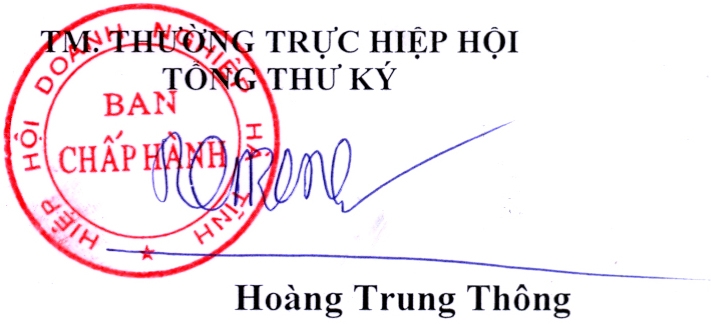 